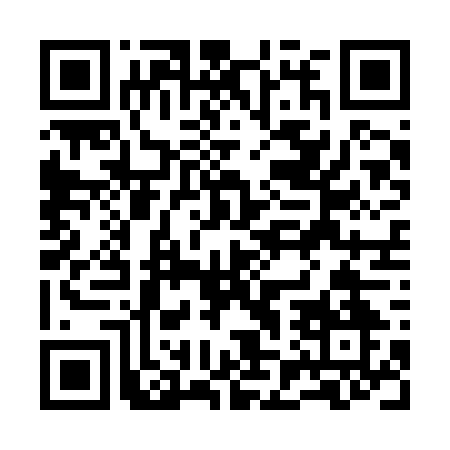 Ramadan times for Loisy-en-Brie, FranceMon 11 Mar 2024 - Wed 10 Apr 2024High Latitude Method: Angle Based RulePrayer Calculation Method: Islamic Organisations Union of FranceAsar Calculation Method: ShafiPrayer times provided by https://www.salahtimes.comDateDayFajrSuhurSunriseDhuhrAsrIftarMaghribIsha11Mon5:575:577:0512:544:046:446:447:5212Tue5:555:557:0312:544:056:466:467:5413Wed5:535:537:0112:544:066:476:477:5514Thu5:515:516:5912:534:076:496:497:5715Fri5:495:496:5712:534:086:506:507:5916Sat5:475:476:5512:534:096:526:528:0017Sun5:455:456:5312:534:106:536:538:0218Mon5:425:426:5112:524:106:556:558:0319Tue5:405:406:4912:524:116:566:568:0520Wed5:385:386:4712:524:126:586:588:0721Thu5:365:366:4412:514:136:596:598:0822Fri5:345:346:4212:514:147:017:018:1023Sat5:315:316:4012:514:157:027:028:1124Sun5:295:296:3812:514:167:047:048:1325Mon5:275:276:3612:504:177:057:058:1526Tue5:255:256:3412:504:177:077:078:1627Wed5:225:226:3212:504:187:087:088:1828Thu5:205:206:3012:494:197:107:108:2029Fri5:185:186:2812:494:207:117:118:2130Sat5:155:156:2512:494:217:137:138:2331Sun6:136:137:231:485:218:148:149:251Mon6:116:117:211:485:228:168:169:262Tue6:096:097:191:485:238:178:179:283Wed6:066:067:171:485:248:198:199:304Thu6:046:047:151:475:248:208:209:325Fri6:026:027:131:475:258:228:229:336Sat5:595:597:111:475:268:238:239:357Sun5:575:577:091:465:278:258:259:378Mon5:555:557:071:465:278:268:269:399Tue5:525:527:051:465:288:288:289:4010Wed5:505:507:031:465:298:298:299:42